Publicado en Barcelona el 22/06/2023 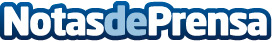 Brabantia ofrece soluciones para las viviendas con poco espacio o vacacionalesLa optimización del espacio puede ser un desafío al organizar un apartamento reducido o durante unas vacaciones. No obstante, ahora es posible despedirse de esos obstáculos espaciales gracias a BrabantiaDatos de contacto:Carmen Barasona+34607221321Nota de prensa publicada en: https://www.notasdeprensa.es/brabantia-ofrece-soluciones-para-las-viviendas_1 Categorias: Nacional Interiorismo Jardín/Terraza Hogar Mobiliario http://www.notasdeprensa.es